Вариант № 93Задача №1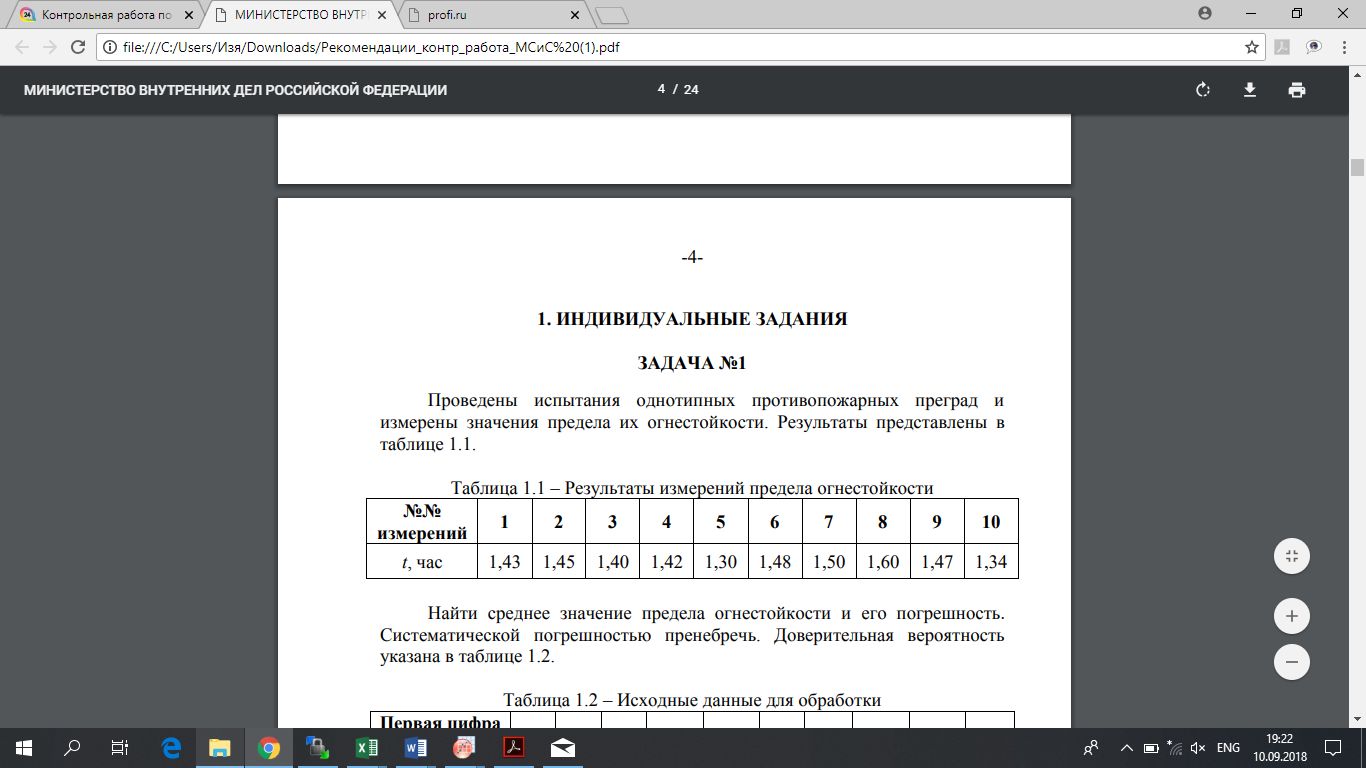 Р=0,99 = (1,45+1,40+1,42+1,30+1,48+1,50+1,60+1,47)/8 = 1,4525(Δti)2 = ( - ti)2 (Δt1)2 = (1,4525 - 1,45)2 = 6,25E-06(Δt2)2 = (1,4525 - 1,40)2 = 0,00275625(Δt3)2 = (1,4525 - 1,42)2  = 0,00105625(Δt4)2 = (1,4525 - 1,30)2 = 0,02325625(Δt5)2 = (1,4525 – 1,48)2 = 0,00075625(Δt6)2 = (1,4525 – 1,50)2 = 0,00225625(Δt7)2 = (1,4525 - 1,60)2 = 0,02175625(Δt8)2 = (1,4525 - 1,47)2 = 0,00030625St  =  = 0,030516 Δtсл = Sx*t(p;n) = 0,030516 * 3,707428 = 0,113137315При записи окончательного результата, погрешность округляют, оставляя только 1 значащую цифру, но, если значащей цифрой является единица или двойка, целесообразно оставлять 2 значащие цифры. Среднее значение округляют до того разряда, в котором содержится погрешность.Так как систематической погрешностью можно пренебречь, тоt = 1,45  0,11     P = 0,99Задача №2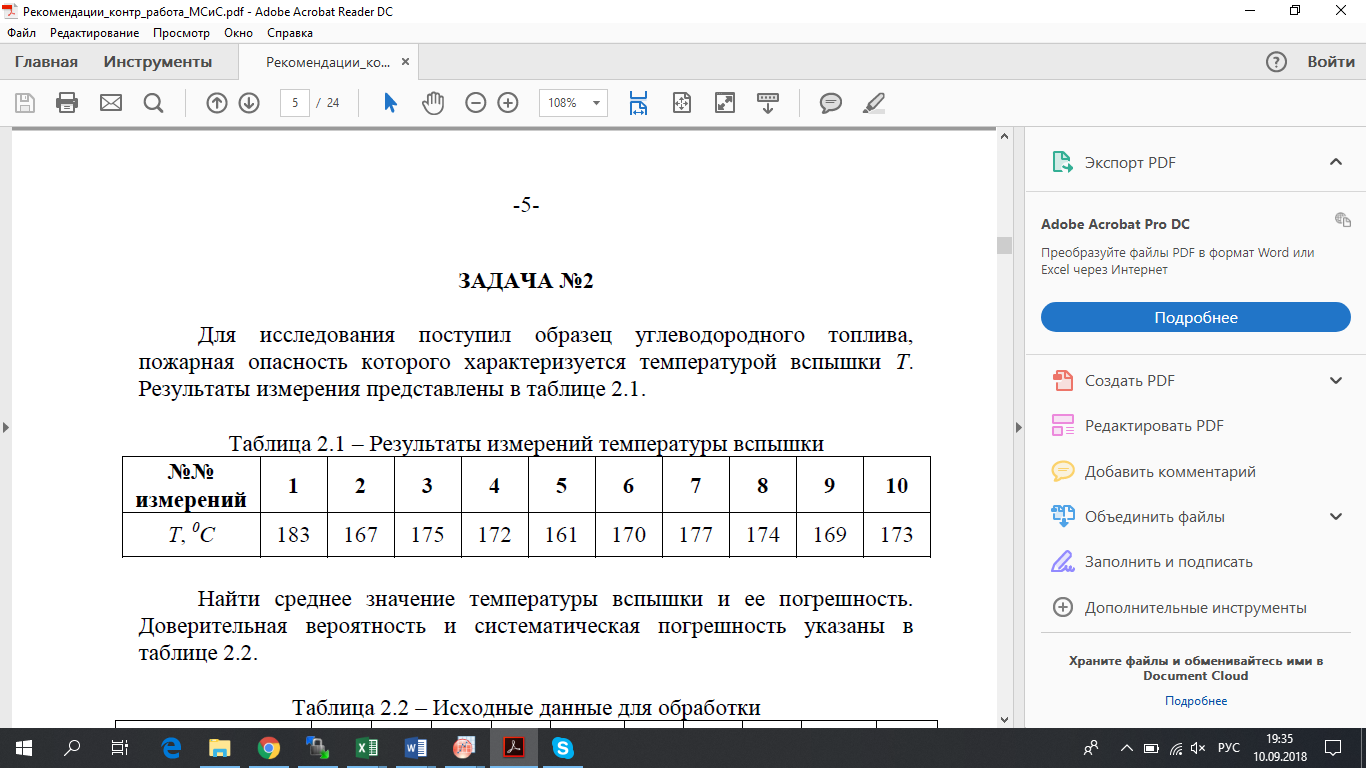 P = 0, 95     Систематическая погрешность 2,0 (175 + 172 + 161 + 170 + 177 + 174 + 169 + 173)/8 = 171,375 Sx = 1,741689ΔТсл = Sx*t(p;n) = 1,741689 * 2,3646= 4,118Так как величина случайной погрешности является величиной, сопоставимой с величиной систематической погрешности, то общая погрешность вычисляется по формуле:  4,3289Т = 171 4         P=0,95Задача №3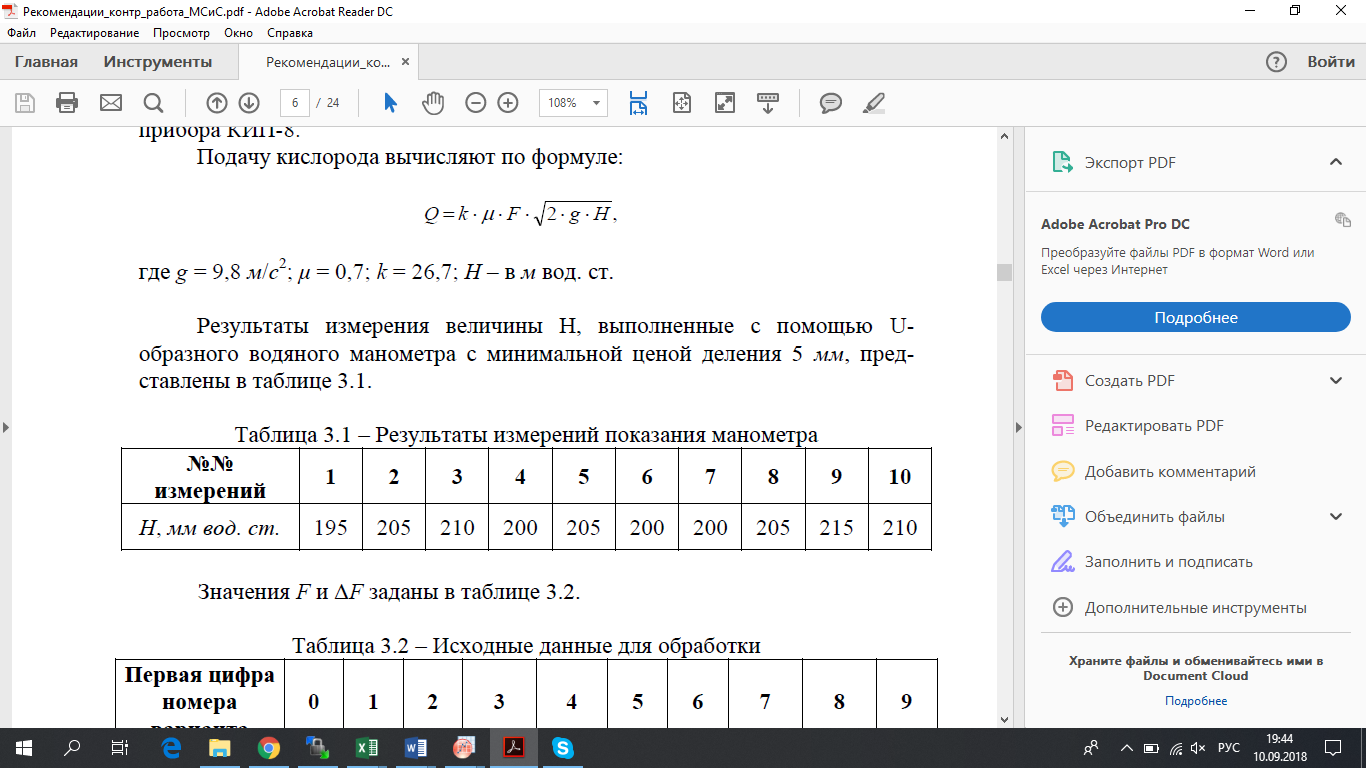 P = 0,99           F, мм2 = 54       ΔF, мм2 = 10       цена деления 5 мм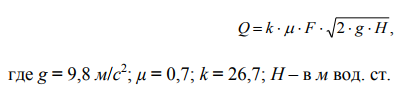 = (205 + 210 + 200 + 205 + 200 + 200 + 205 + 215)/ 8 = 205Sx = 1,336306ΔHсл = Sx*t(p;n)  = 1,336306 * 3,499 = 4,67638126 5,742791H = 205 6     Р=0,99F = 54  10 = 26,7*0,7*54*  =  56866,37 = 6,626075/202,5 = 0,02801361610/54 = 0,185185 =  0.1857141 = *  = 10560,88922Q = 57 000  11 000Задача №4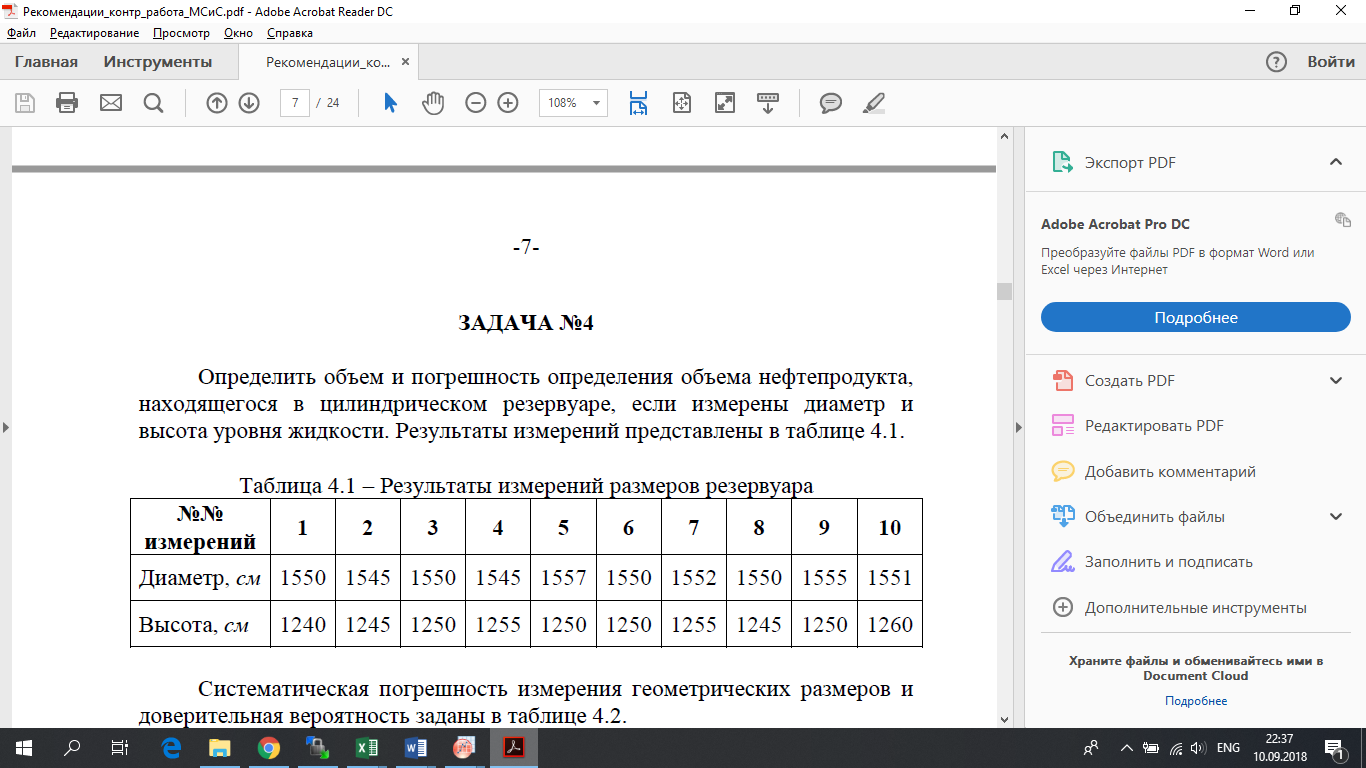 Систематическая погрешность 2,0 см, P=0,999= 1250Sx = 1,33630621ΔHсл = Sx*t(p;n)  = 1,336306*5,40788 = 7,226583625 7,34855691H = 1250  7     Р = 0,999 = 1550,5 см         Sx = 1,5ΔDсл = Sx*t(p;n)  = 8,11182 8,220669163D = 1551  8     Р = 0,999Объем цилиндра: V = 2H= (3,14*1250*1550,5^2)/4 = 2 358 974 308 см3 = 2358,97 м3 0,005301947 0,005878846δV = 0.009527965 =   * δV   = 22,5 м3V= 2360   20 м3      Р =0,999Задача №5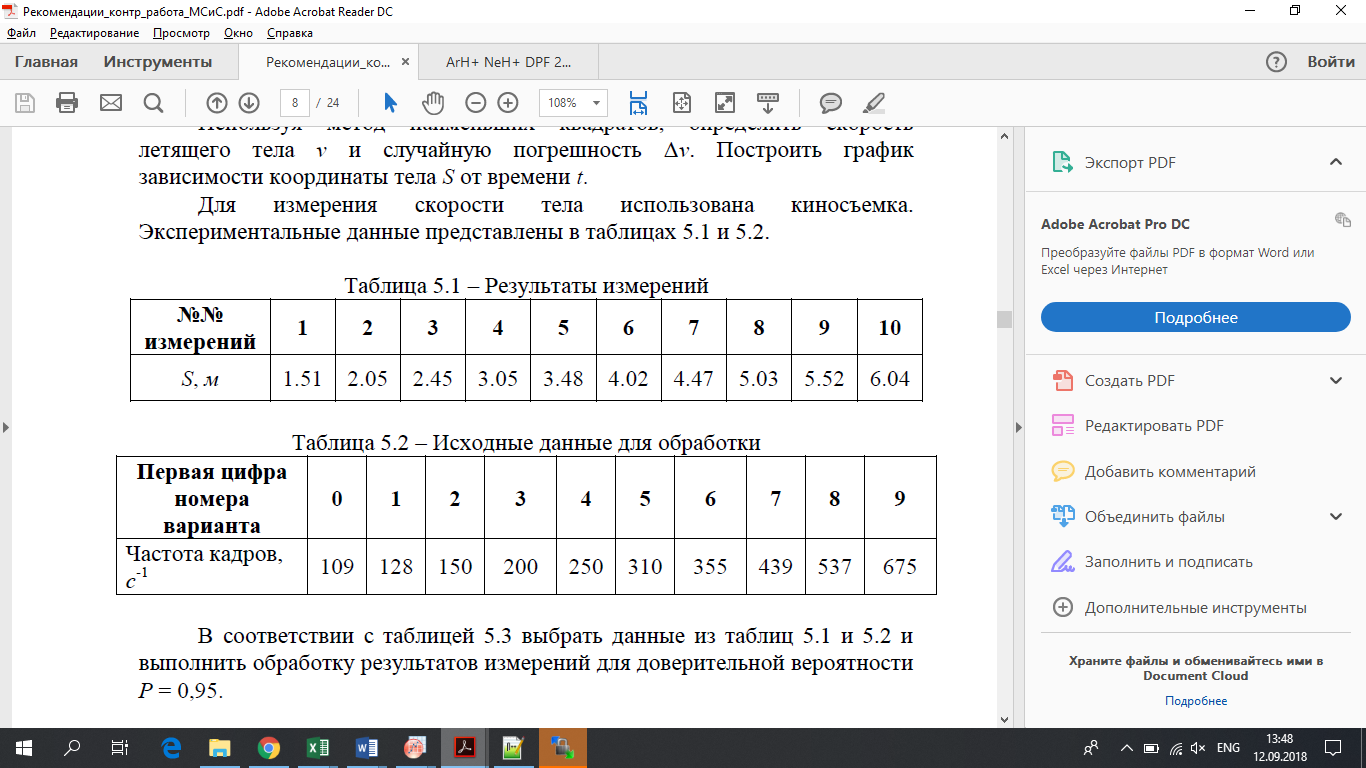 Частота кадров 675 с-1         Р=0,950,057778         25,57              0,000594787       0,259155556a = (6*iSi  - ii) /(6*i2 – (i)2 = 336,536b = I - ai)/6 = 1,021Y = 336,536X + 1,021v = 336,536 м/с, так как скорость определяется тангенсом угла наклона рассчитанной прямой. S0 – свободный коэффициент, равный 1,021.Рассчитаем скорость в каждой точке (см. файл excel)v= 342.40185; 331.97148; 337.3929; 332.5867714; 338.263425; 337.4286336,6742 Sx =1,583667ΔVсл = Sx*t(p;n)  = 1,810*2,571= 4,0716V = 337  4     Р=0,95Теперь вычислим новые значения S, умножив V*t, где скорость имеет значение 336,67, найденное с помощью МНК. Величины ΔS находят путем вычитания данных в условии значений S из значений S, полученных с помощью МНК.№ измерения34     5678910|ΔТi|3.6250.62510.3751.3755.6252.6252.3751.625ΔТi213.140630.39062107.6411.8906331.64066.890635.64062.6406№ измерения12345678ΔHi055055010ΔHi202525025250100№ измерения12345678|ΔHi|50500550ΔHi2250250025250№ измерения12345678|ΔDi|5.50.55.56.50.51.50.54.5ΔDi230.250.2530.2542.250.252.250.2520.25Экспериментальные данныеЭкспериментальные данныеРасчетные значенияРасчетные значенияTiSiT2i TiSi0,0059259263,053.51166E-050.0180740740,0074074073,485.48697E-050.0257777780,0088888894,027.90123E-050.0357333330,010370374,470.0001075450.0463555560,0118518525,030.0001404660.0596148150,0133333335,520.0001777780.0736№ измерения123456|ΔVi|5.727684.7026910.718734.08741.589250.75443ΔVi232.8063122.11530.51657116.706842.5257280.569163